УВЕДОМЛЕНИЕо проведении внеочередного общего собрания членов СНП «Верхняя Полазна»Уважаемые члены Садоводческого некоммерческого партнерства «Верхняя Полазна»! Настоящим уведомляем Вас о том, что в соответствии с разделом 5 Устава СНП «Верхняя Полазна» по инициативе правления СНП «Верхняя Полазна» созывается очередное общее собрание членов СНП «Верхняя Полазна».Дата проведения собрания: «02» июня 2018 года;
Время проведения собрания: 13:00 по местному времени;
Форма проведения собрания: очная;
Место проведения собрания: Пермский край, Добрянский район, СПК «Уральская Нива», урочище «Верхняя Полазна».Вопросы повестки дня:
1. Избрание председателя, секретаря и счетной комиссии собрания;
2. Утверждение отчета Председателя СНП «Верхняя Полазна» о выполнении финансово-хозяйственного плана СНП «Верхняя Полазна» за период 01.06.2017г-31.05.2018г.;
3. Утверждение проекта приходно-расходной сметы на июнь 2018г. — май 2019 г.
4. Принятие новых членов в число членов партнерства;
5. Утверждение Устава СНП «Верхняя Полазна» в новой редакции, в соответствие изменений Федерального закона от 15.04.1998 № 66-ФЗ « О садоводческих и дачных некоммерческих объединениях граждан», принятых в №337-ФЗ от 03.07.2016г.;
6. Утверждение адресной схемы  СНП «Верхняя Полазна»;
7. Рассмотрения вопроса о создания статьи «Проектирование пирса, детско-спортивной площадки и оформления въездной зоны СНП «Верхняя Полазна»  
8.Рассмотрение предложений собственников.Сообщаем Вам, что со всеми материалами, относящимися к проводимому собранию членов СНП, вы вправе ознакомиться в офисе Председателя правления СНП «Верхняя Полазна» по адресу: г. Пермь, ул. 25 Октября,17, 11 этаж, предварительно согласовав время по телефону +7912781800 либо на сайте СНП «Верхняя Полазна» http://verhpolazna.ru.Председатель СНП «Верхняя Полазна»                                _____________/Николаева О.С./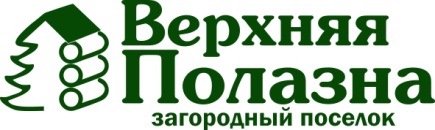 Садоводческое некоммерческое партнерство«Верхняя Полазна»Садоводческое некоммерческое партнерство«Верхняя Полазна»Пермский край, Добрянский район, Полазненское городское поселение, СПК «Уральская Нива», ур. «Верх.Полазна». Пермь, ул. 25 Октября, 17, 11 эт.Тел./факс: (342) 293-17-03